มหาวิทยาลัยเทคโนโลยีราชมงคลพระนคร คณะวิศวกรรมศาสตร์แบบคำร้องขอหนังสือขอความอนุเคราะห์รับนักศึกษาสหกิจศึกษา	วันที่ ..................................................................................................เรียน     รองคณบดีฝ่ายวิชาการและวิจัย           ข้าพเจ้า (นาย /นางสาว)................................................................................รหัสประจำตัวนักศึกษา...........................................สาขาวิชา.......................................................................................................................คณะ........................................................................โทรศัพท์............................................................................................E-mail…………………………………….................………………………………..ปฏิบัติงานสหกิจศึกษาในภาคเรียนหรือภาคการศึกษาที่...................ปีการศึกษา.........................................................................................ตั้งแต่วันที่...............เดือน.........................................พ.ศ.................  ถึงวันที่................เดือน...........................................พ.ศ.....................มีความประสงค์ขอรับหนังสือขอความอนุเคราะห์สถานประกอบการ เพื่อรับนักศึกษาเข้าปฏิบัติงานสหกิจศึกษาตามรายละเอียดดังนี้ชื่อ-นามสกุล ของผู้รับหนังสือขอความอนุเคราะห์……………………………………………………………………………ตำแหน่ง…………………….………….………………………………………………ชื่อสถานประกอบการ.............................................................................................................................................................สถานที่ตั้ง...............................................................................................................................................................................โทรศัพท์........................................................................โทรสาร.............................................................................................อีเมลล์...........................................................................ชื่อเว็บไซต์..…………………………………………………………………………….ในการนี้ มีนักศึกษาที่จะขอหนังสือขอความอนุเคราะห์ไปยังสถานประกอบการเดียวกันอีกจำนวน...........ราย ดังรายชื่อนักศึกษาต่อไปนี้ 	1.  (นาย /นางสาว).........................................................................................รหัสประจำตัว.......................................................สาขาวิชา...................................................................................................คณะ......................................................................โทรศัพท์....................................................................................................ลายมือชื่อนักศึกษา...............................................	2.  (นาย /นางสาว).........................................................................................รหัสประจำตัว.......................................................สาขาวิชา...................................................................................................คณะ......................................................................โทรศัพท์....................................................................................................ลายมือชื่อนักศึกษา............................................... 						        (ลงชื่อ).............................................................นักศึกษา                                                                         (.............................................................)       วันที่........................................................หมายเหตุ   - ให้นักศึกษายื่นพร้อมเอกสาร FM 09-01, FM 09-02 และสำเนาผลการเรียนทุกภาคการศึกษาที่ผ่านมา                 ส่งงานสหกิจศึกษาภายในสัปดาห์ที่ 8 ของภาคการศึกษา หรือตามปฏิทินสหกิจศึกษากำหนด                                                       เอกสารแก้ไขเมื่อวันที่ 21 มิถุนายน 25601. เจ้าหน้าที่งานสหกิจศึกษา   เมื่อทำการตรวจลักษณะงานสหกิจศึกษาแล้ว        ผ่านรายวิชาพื้นฐานที่กำหนด        มีผลการเรียนเฉลี่ยตั้งแต่ 2.00 ขึ้นไป        อื่นๆ ระบุ     ลงชื่อ..........................................................................     (.................................................................................)     .........................../........................../...........................2. ความเห็นของหัวหน้างานสหกิจศึกษา        เห็นควรอนุญาต        ขาดคุณสมบัตินักศึกษาสหกิจศึกษา        อื่นๆ ระบุ     ลงชื่อ..........................................................................     (.................................................................................)     .........................../........................../...........................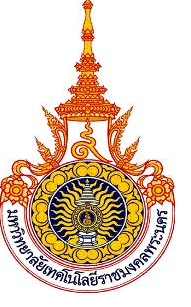 